Мы гордимся нашими победами!Межрегиональный турнир по легкой атлетике г.Данилов 14.08.2017 г: 2 место –Форостяная Татьяна, 3 м – Дорофеева Елена.Чемпионат мира по полиатлону среди юношей и девушек Беларусь г. Могилев 06-12.09 2017 г: 2 м – Форостяная Татьяна.Великосельский триатлон с.Великое 16.09.2017 г: командное 1 место (Исаев Семен, Умеров Вано, Сергеичев Иван, Годунов Сергей).Районные соревнования «Добавь движения» 22.09.2017 г: командное 1 место (Метеличев Влад, Немилов Александр, Денисов Даниил, Дорофеева Елена, Помогалова Мария, Гусева Екатерина, Лапшина Мария, Кузема Кира).«Бегом по Золотому кольцу» - Ростовский полумарафон на 3 км 01.10.2017 г: 1 м – Сергеичев Иван,  2 м – Дорофеева Елена, 3 м – Исаев Семен.«Добавь движения» - региональный этап г.Ярославль 30.09.2017 г: командное 2 место.Открытый областной турнир по кроссу «Осенний лес» г.Ярославль 08.10.2017 г: 1 м – Сергеичев Иван.Районные соревнования по кроссу «Гаврилов-Ямская осень - 2017» 13.10.2017 г: 1 м – Сергеичев Иван, Исаев Семен, Дорофеева Елена. 2 м – Пинекер Даниил, Годунов Сергей, Курицына Анастасия, 3 м – Лепенин Сергей, Галиуллина Алина.Районные соревнования «Президентские спортивные игры по настольному теннису» 18.10.2017 г: 1 м – Умеров Вано, 2 м – Маслова Анна, 3 м – Форостяная Татьяна, Потехина Анастасия.Президентские спортивные игры по мини-футболу ноябрь 2017 г:  1 место команда учащихся 2002 -2003 г.р., три 2 места в разных возрастных группах. Районная спартакиада по стрельбе среди взрослых 18.11.2017 г:1 м – Хилова София, 3 м – Потехин Даниил, Форостяная Татьяна.Районная спартакиада среди взрослых по плаванию 18.11.2017 г: 1 м – Дорофеева Елена, 2 м – Умеров Вано, 3 м - Форостяная Татьяна, Королев Павел.Районный турнир по баскетболу 190 лет ВСШ 07.12.2017 г:  3 место команда девушек.Открытое первенство по легкой атлетике «Рождественские старты» г.Ярославль 10.12.2017 г: 3 м – Сергеичев Иван.Городские соревнования по полиатлону (двоеборье) 20.12.2017 г: 1 м – Форостяная Татьяна, Исаев Семен, 2 м – Денисова Екатерина,  Умеров Вано, 3 м - Дорофеева Елена, Сандрос Алена,  Сергеичев Иван, Годунов Сергей.Открытый чемпионат и первенство г.Ярославля по бегу 29-30.12.2017 г: 1 м – Исаев Семен,  2 м – Дорофеева Елена.Районные соревнования «Кадетский биатлон» 20.01.2018 г: командное 1 место.Школьные соревнования по лыжным гонкам «Олимпийский спринт» 26.01.2018 г: 1 м – Дудихин Леонид, Епифанова Светлана,  2 м – Трубников Захар, Денисова Екатерина.  3 м – Соловьев Илья, Кузьмичева Мария.Районные соревнования допризывной молодежи памяти В.В.Крылова с.Шопша 13.03.20187: командное 1 место. Районные спортивные игры по волейболу 21.03.2018 г: 1 м – юноши 2001-2002 г.о., 2 м – девушки 2001-2002 г.р., девушки 2003-2004 г.р., 3 м – юноши 2003-2004 г.р.Районные президентские спортивные соревнования по баскетболу 04.04.2018 г: 2 м – девушки, 3 м – юноши.Первенство города по зимнему полиатлону памяти А.И.Жирякова 24.03..2018 г: 1 м – Сандрос Марта, Сергеичев Иван, Дорофеева Елена, 2 м – Форостяная Татьяна, Королев Павел, Яковлева Анастасия, Потехин Даниил, 3 м – Умеров Вано.Районные соревнования «Гаврилов-Ямская лыжня» 23.03.2018 г: 1 м – Дудихин Леонид, Форостяная Татьяна, Потехин Даниил, Дорофеева Елена, 2 м – Денисова Екатерина, Жаров Никита, Яковлева Анастасия,  Могутов Сергей, 3 место – Сандрос Марта, Кузьмичева Мария, Сергеичев Иван.Районные президентские спортивные игры по лыжным гонкам 14.02.2018 г: командные 1 места старшая и младшая группы, личные 1 м – Дорофеева Елена, Потехин Даниил, Сергеичев Иван, 2 м – Королев Павел, Могутов Сергей, 3 м – Умеров Вано.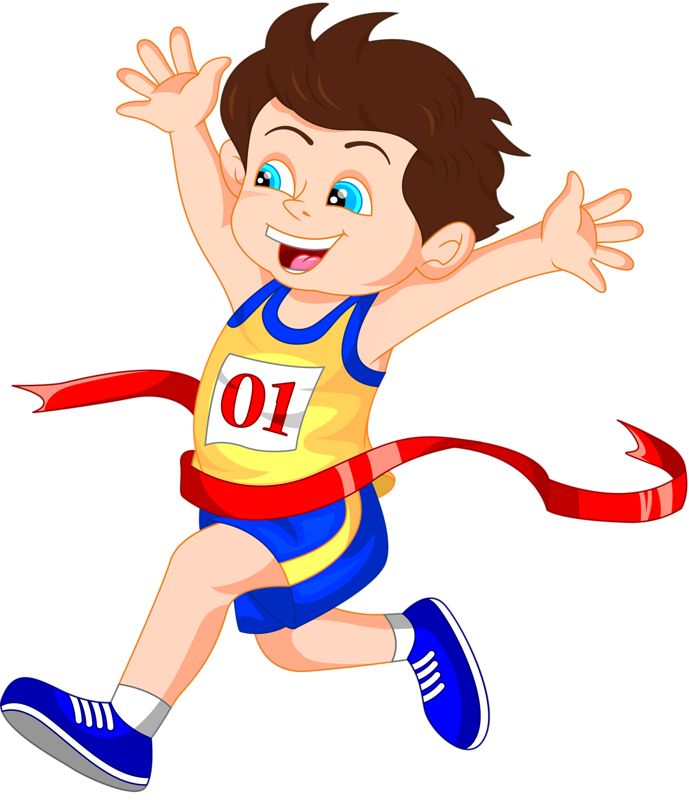 